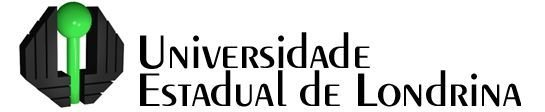 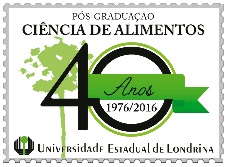 Centro de Ciências AgráriasDepto. De Ciência e Tecnologia de AlimentosPrograma de Pós-Graduação em Ciência de AlimentostÍTULO DO PROJETONOME DO ALUNOLondrina 201_NOME DO ALUNOtÍTULO DO PROJETOProjeto de TESE apresentado ao Programa de Pós-Graduação em Ciência de Alimentos, nível Doutorado, da Universidade Estadual de Londrina, como requisito parcial à obtenção do Título de DOUTOR em Ciência de AlimentosOrientador: Londrina 201_SUMÁRIO1.	INTRODUÇÃO	2. OBJETIVOS ....................................................................................................2.1 Objetivo Geral.............................................................................................................2.2 Objetivo Específico:  ...................................................................................................3.	REVISAO BIBLIOGRÁFICA	4.	MATERIAL E MÉTODOS	5.	JUSTIFICATIVA	6.	CRONOGRAMA	REFERÊNCIAS	RESUMO· Resumo (até 1 página)Palavras-chave: INTRODUÇÃO Identificação e caracterização do problema: Descrever a importância do problema e as propostas de solução, com base em literatura pertinente.OBJETIVO Objetivos (até ½ página)REVISÃO BIBLIOGRÁFICAMATERIAL E MÉTODOSMetodologia: Descrever a metodologia a ser utilizada para o desenvolvimento do projeto.Local(is) de realização / Órgão(s) envolvido(s): JUSTIFICATIVACRONOGRAMACronograma de Atividades: Listar as principais etapas/atividades do trabalho a serem executadas durante a duração do projeto.Ano 1:· Resultados esperados (até ½ página): Listar os resultados e os benefícios esperados (considerando os aspectos social, econômico, ambiental e científico) com a execução do projeto.REFERÊNCIAS· Referências bibliográficas: Listar as principais referências bibliográficas, de acordo com as normas da ABNT.MesesMesesMesesMesesMesesMesesMesesMesesMesesMesesMesesMesesAtividadeJFMAMJJASOND